                  St. Felicitas Church                                       13322 Church RoadCarlyle, IL 62231Phone: 594-3040 Fax: 594-3040stfelbp@wisperhome.comFather Ed Schaeferbelpsros@outlook.comCell: 618-526-4118Father Tom KilleenParish Pastoral Council: Justin Benhoff, Gene Bickl, Cindy Gnaedinger, Joe LuebbersFinance Council: Mary Huelsmann, John Ketterer, Dan Potthast, Allen Thole and Margie McQuade.Parish Trustees:  Barry Hampel and Alan HeldorferAdministrative Asst:  Deb Rakers 618-698-9141 or 618-594-3040Thirty-first Sunday in Ordinary TimeTomorrow we celebrate the solemnity of All Saints, when we recognize those many men and women who we believe have gained the eternal reward and are forever in the presence of God.  Today we hear Jesus tell a scribe, “You are not far from the kingdom of God,” suggesting that this anonymous functionary was close to being a saint.  To be a saint should be our goal, so let us listen to the Gospel and pray that we take Jesus’ words to heart and put them into action.Moses knew the power of God since it flowed through him flowing with milk and honey.  Therefore, he enthusiastically exhorted his people to love God with all their hearts, soul, and strength.  Jesus repeats this directive in the Gospel, adding its complement:  love your neighbor as yourself.  Let us embrace these commandments as the foundation of our life. Question of the weekDo I think Jesus would tell me that I am “not far from the kingdom of God?”  What should I do to become closer.?The 2021 Catholic Service and Ministry Appeal (Whoever believes in me will do the work that I do…John 14:12)YOUR GIFT to The CSMA helps Catholic 88Urban Programs provide food, clothing, shelter, and assistance of every kind to people who lack the basic necessities of life to survive.  Your gift  to The Appeal will enable Catholic Urban to continue their important work.WEEKLY  OFFERING
                            10-24-2021Number of Envelopes   28	Envelopes Total	$989.00                    	Loose Collection	$63.00	Grand Total.	$1052.00        World Mission Sunday………….$75.00         Chicken Dinner …………...$10,756.37                (awesome)Our monthly income for September 2021 was $3540.00 our monthly expenses totaled $10,402.00. Please give as you are able.(assessments paid to the Diocese and ASA school)Thank you for your generosity!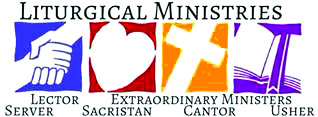 October 31:   9:30 amLECTORS:  Millie PeppenhorstMINISTERS OF HOLY COMMUNION: Lisa VossGIFT BEARERS: volunteersSERVERS: PSR classMUSICIAN:  Lisa McquadeNovember 7:  9:30LECTORS:  Sharon BicklMINISTERS OF HOLY COMMUNION:  Ann HampelGIFT BEARERS: Virginia & Jim JansenSERVERS: PSR ClassMUSICIAN:  Chad Schrage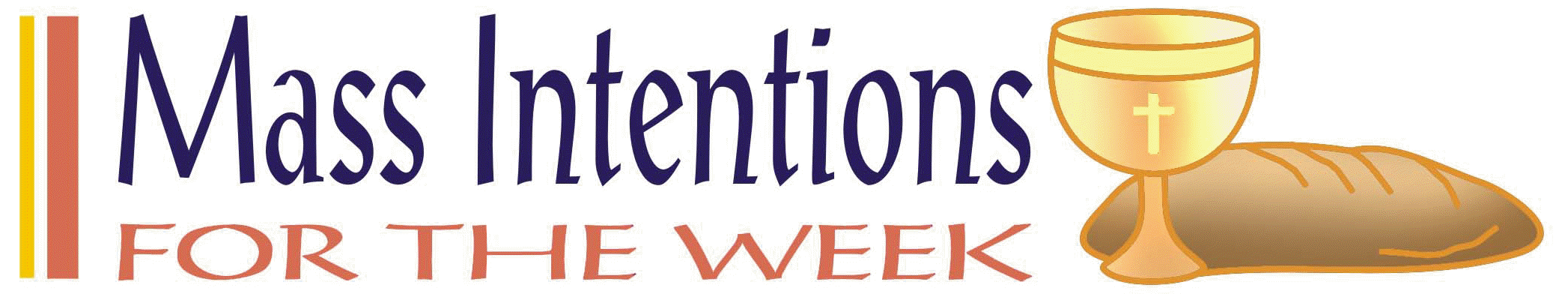 October 31:  deceased members of our parishNovember 7:  Herman & Reginia Jansen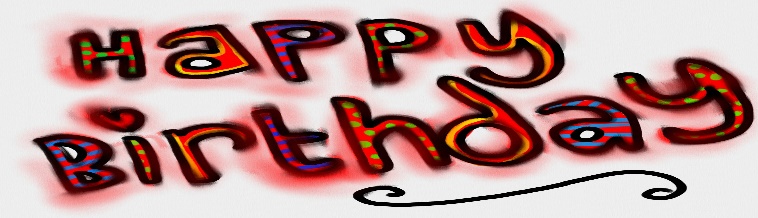        Abigail Voss – November 2       Lora Weiss  – November 4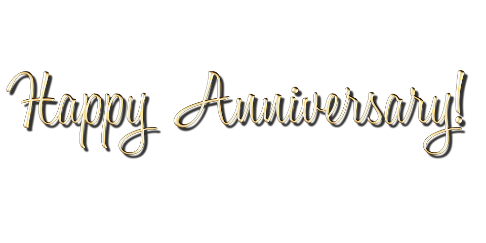  Aaron & Kelli Hilmes – November 2 – 8 yearsDaniel & Sue Potthast – November 4 – 26 yearsTravis & Jaclyn Albers – November 6 – 11 yearsIf you would like to be recognized for your birthday or anniversary in the weekly bulletin, please mark your special day in the calendar in the back of church____________________________                  VOCATION CORNERSOct. 31st – “National Vocation Awareness Week, celebrated November 7-13, 2021, is an annual week-long celebration of Catholic Church in United States dedicated to promote vocations to the priesthood, diaconate and consecrated life through prayer and education, and to renew our prayers and support for those who are considering one of these particular vocations.”United States Council of Catholic Bishops website.National Shrine of Our Lady of the Snows Way of Lights need volunteers from Friday, November 19 – Friday, December 31, 2021.Looking for a special way to share the holiday spirit?  Volunteer for a shift or two during the Way of Lights greeting visitors to the Christmas tree display or helping at the Oblates Exhibit area at the Shrine of Our Lady  of the Snows from November 19th thru December 31.  This is also a great opportunity for youth service hours.  If interested, please email programs@snows.org or call 618-394-6281 snows,org/wol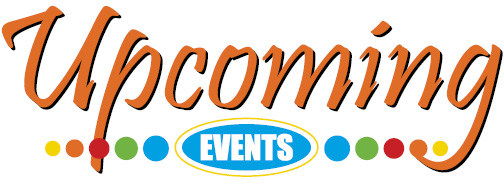 Nov. 7 - Drive thru Fall Chicken Dinner  Serving 11:00 a.m. to 6:00 p.m.St. Cecilia Parish Center, Bartelso, IL Enter by the bowling alley on 161 then follow behind church/school, and carry outs will be handed out the south side of the school and exit on S. Washington St.  There will be signs posted.  Featuring: ½ Chicken, mashed potatoes, gravy, homemade dressing, green beans, slaw and cake. $11.00, sponsored by Ladies Sodality.Nov. 10 – Diocesan Fall Blessing of the Harvest at 1 p.m.  Mike Chwasczinski Family Farm, Ashley, ILDirections and additional information is on the bulletin board.St. Dominic’s Rummage Sale dates:Sunday, Oct. 31 – 9 a.m. thru 3 p.m. ($3.00 brown bag sale or $5.00 for 2 bags.)A carry-out lunch will be provided.____________________________________________CONGRATULATIONS TO OUR PARISH CHILDREN WHO MADE THE HONOR OR HIGH HONOR ROLL.They are:Dist. 12  High Honor Roll – Chase Luebbers                     Honor Roll – Justin Hilmes                                           Conner Carrillon                                           Maecie Carrillon                                           Alex VossCentral H.S.  High Honor Roll – Cara Carrillon                Honor Roll – Abby Vloss                                      Madyson Diekemper                                      Makenzie DiekemperMater Dei -High Honor Roll- Alayna BenhoffAll Saints - High Honor Roll-Mariah Benhoff                                                Makenna BenhoffThe annual Blessing of the Harvest will be held on Wednesday, 11-10-21 at 1 p.m. at the Mike Chwasczinski Family Farm, 5211 Indian Trail Road in Ashley, IL   Additional information on bulletin board.BCMW requested us to participate in their Adopt-A-Family Program this year.  Three ways we can participate is:Buy and wrap gifts for selected families and deliver them to BCMW by 12-2-2021.Make a financial donation for a family, and volunteer shoppers will purchase gifts.Donate new toysAnd a suggestion was made to donation to another family from the Lady Sodality.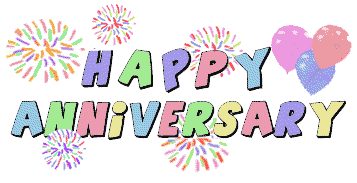 Please Update your contact information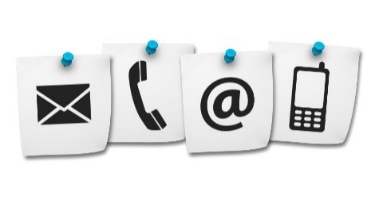 Are your records current? Have you dropped your landline or changed your cell number? Have you moved, been married, divorced or had a baby? Please help us keep our records accurate. Please check the folder on the back table and let us know at the parish office by emailing: stfelbp@wisperhome.com. or drop an envelope in the collection basket with your correct informationWith whom will I stand in faith?  How will I keep my eyes fixed on Jesus this day?  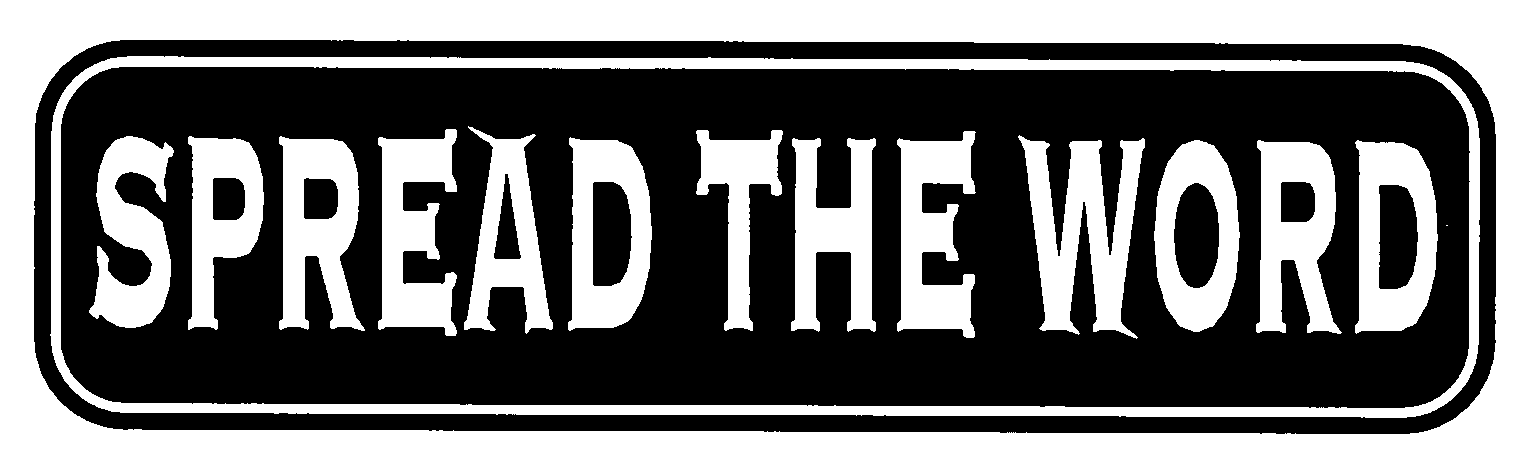 Fliers for the upcoming chicken dinner, which is,  are available in the back of church. Please take some and help spread the word.Worklist and raffle tickets are also available, please pick up your copy to help save with postage cost. Also, please start saving your empty ice cream, 
margarine, etc containers to use for leftover food.Please pray for those who need the Lord’s healing in body, mind or spirit, especially Florence Huelsmann, Margie McQuade, Ramona Haislar, Taylor Marti,  Gerald Hilmes, Ken Wellen,, Jim JansenPlease Update your contact information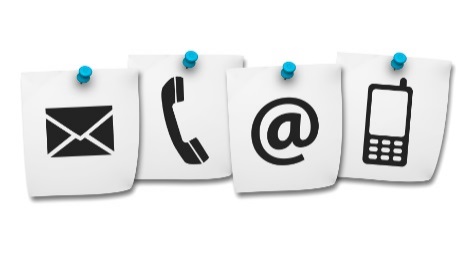 Are your records current? Have you dropped your landline or changed your cell number? Have you moved, been married, divorced or had a baby? Please help us keep our records accurate. Please check the folder on the back table and let us know at the parish office by emailing: stfelicitasbeaverprairie@gmail.com.Please Update your contact informationAre your records current? Have you dropped your landline or changed your cell number? Have you moved, been married, divorced or had a baby? Please help us keep our records accurate. Please check the folder on the back table and let us know at the parish office by emailing: stfelbp@wisperhome.com. or drop an envelope in the collection basket with your correct information.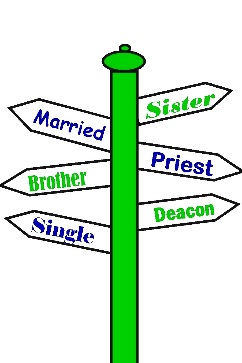 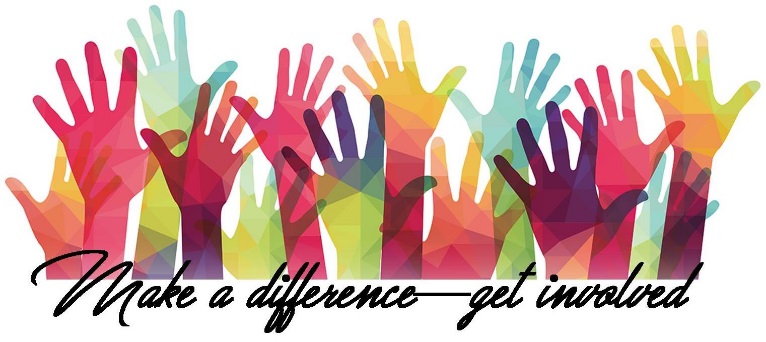 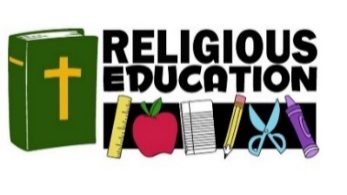 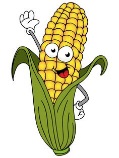 We welcome request for Mass Intentions
You can remember someone who has died recently or many years ago. But the intentions do not have to be just for the dead. They make beautiful gifts for any special occasion: birthdays, anniversaries, or even in thanksgiving. Mass intentions can be made by contacting the parish office or you may drop the following form along with payment in an envelope mark “Mass Intention” in the collection basket. Intentions are $10 per mass.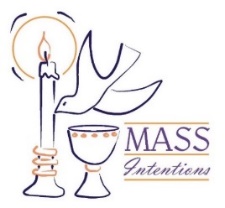 Available upcoming dates:  Sept. 29; Oct. 6, 13 & 27For: ___________________________________Date requested: __________________________Requested by: ___________________________Phone Number: __________________________If you have something you would like posted in the bulletin, please have it to the church office by Wednesday evening
 via email to: stfelbp@wisperhome.com 
or test Lisa by noon on Thursday 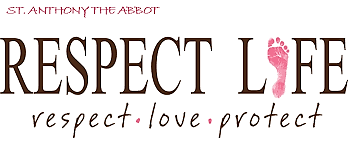 .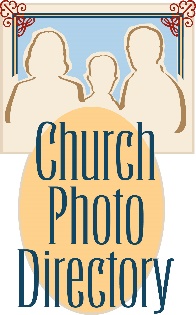 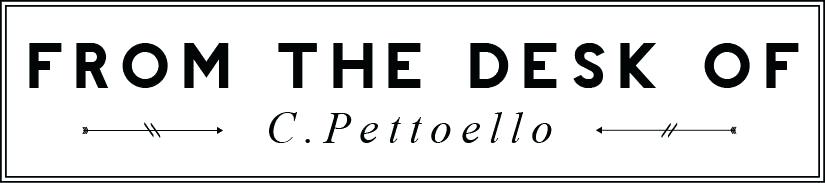 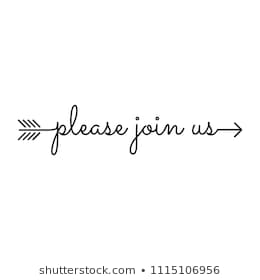 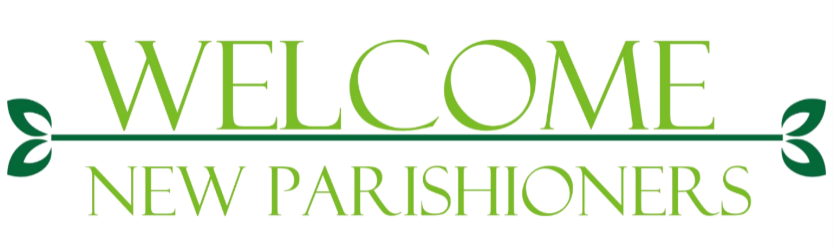 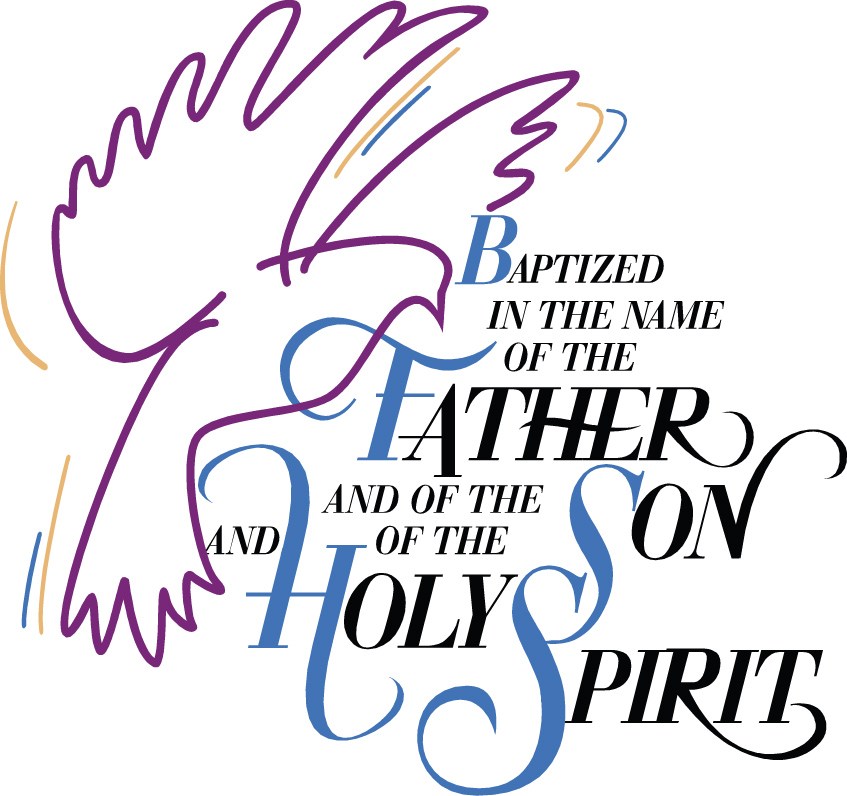 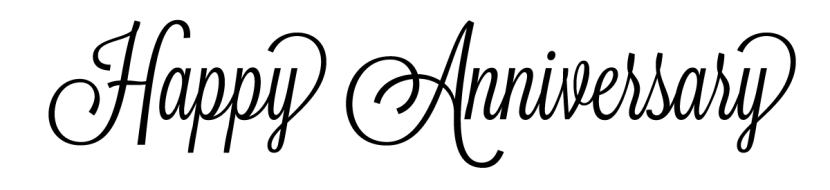 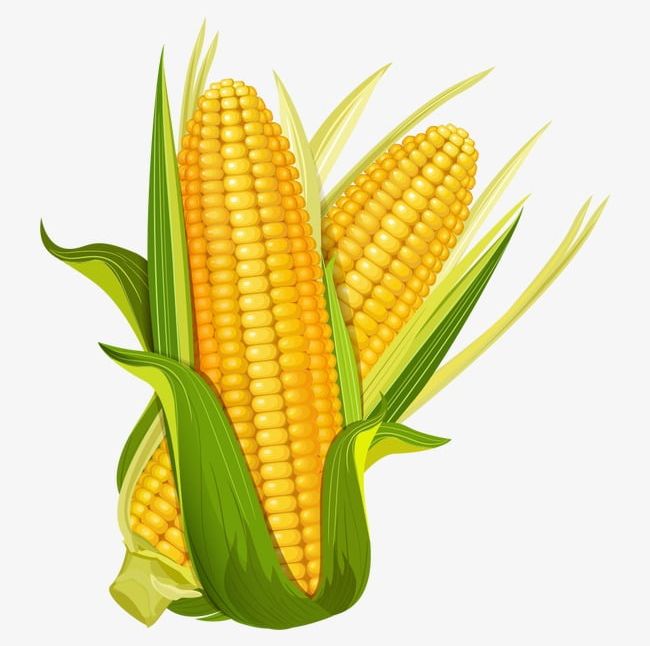 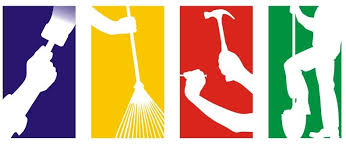 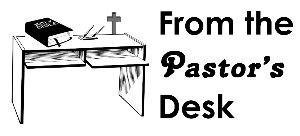  September 5:   9:30amLECTORS:  Millie PeppenhorstMINISTERS OF HOLY COMMUNION: Lisa VossGIFT BEARERS:   Monken’s familySERVERS: Abby, Alex, Alayna, Mariah & MakennaMUSICIAN:  Lisa McQuade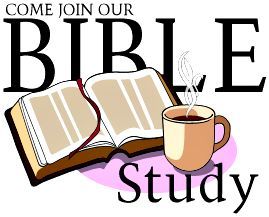 We welcome request for Mass Intentions
You can remember someone who has died recently or many years ago. But the intentions do not have to be just for the dead. They make beautiful gifts for any special occasion: birthdays, anniversaries, or even in thanksgiving. Mass intentions can be made by contacting the parish office or you may drop the following form along with payment in an envelope mark “Mass Intention” in the collection basket. Intentions are $10 per mass.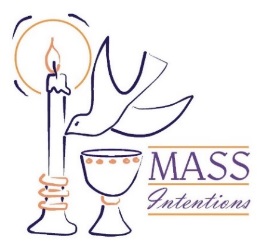 For: ___________________________________Date requested: __________________________Requested by: ___________________________Phone Number: __________________________